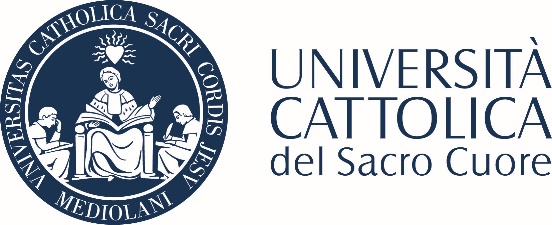 Common Course Unit:"International IDEAL+ course 2022".Scheda d’iscrizioneIl/la sottoscritto/aCognome: ___________________________________________________________________Nome:______________________________ Numero di matricola:______________________Nato/ a il __________________________________ a _______________________________@ e-mail: ___________________________________________________________________Indirizzo: ____________________________________________________________________Città:	___________________________	Cap:_________ Telefono:_____________________ Facoltà: __________________________Corso di Laurea: _________________________ Anno di corso: __________________________ Chiede di essere ammesso/a partecipare all’International IDEAL+ course 2022 che si terrà presso l’Università cattolica del Sacro Cuore – Facoltà di Medicina e chirurgia “A. Gemelli” dal 21 al 25 febbraio 2022.  Spiegare le ragioni che hanno motivato la scelta d’iscrizione al programma: ________________________________________________________________________________________________________________________________________________________________________________________________________________________________________________________________________________________________________________I dati a Lei richiesti verranno trattati dall'Università Cattolica del Sacro Cuore, in qualità di Titolare del trattamento, nel rispetto delle disposizioni di cui al Regolamento Europeo 2016/679 ("GDPR"). La invitiamo a prendere visione dell'Informativa relativa al trattamento dei dati personali consultando il sito privacy󠆤 Dichiaro di aver preso visione dell’Informativa relativa al trattamento dei dati personaliIn relazione al trattamento dei miei Dati per le finalità di cui alla lettera e) della suddetta informativa (invio di comunicazioni e materiale informativo con modalità di contatto automatizzate e non automatizzate, aventi ad oggetto: iscrizione ad eventi organizzati da partner dell'Università e/o soggetti terzi, attività promozionali, indagini legate a iniziative di ricerca),󠆤 Presto il consenso 󠆤                          󠆤󠆤 Nego il consensoData: ________________            Firma ______________________________